2.Варианты задания № 2и рекомендации по ее выполнению2.1. Рекомендации по выполнению задания №2 и №3. В качестве предметной об-ласти для разработки программного обеспечения задачи на Паскале в рамках второ-го задания данной контрольной работы выступают логические условия.В соответствии с методологией разработки любого программного обеспече-ния, практическая часть контрольной работы должна содержать следующие обяза-тельные разделы, соответствующие одноименным этапам этого процесса:1. Формализация задачи.2. Разработка структуры вход - выходных данных.3. Разработка машинно-ориентированного алгоритма.4. Запись текста программы на языке программирования.5. Отладка подготовленной машинной программы и проверка ее работоспособно-сти.Отладка подготовленной машинной программы и проверка ее работоспособности производится в ходе выполнения лабораторных работ.1. Формализация задачи.Под этим обычно понимается ее описание на языке математики.Например, дана словесная постановка задачи: вычислить площадь треугольника. Тогда формализованная математическая постановка задачи будет иметь следующий вид:, где p – полупериметр; a,b,c – стороны треугольника.В случае работы с графикой формализацией задачи будет привязка рисуемого изоб-ражения к координатной сетки экрана.2. Разработка структуры вход – выходных данных.Данные могут быть представлены отдельными переменными и константами, масси-вами и файлами сложной структуры. Следует заметить, что поскольку в качестве предлагаемых задач выбраны математические примеры, то ответ может быть пред-ставлен как в виде численных значений, так и в виде краткого текстового коммента-рия.3.Разработка машинно-ориентированного алгоритма.Под машинно-ориентированным понимается алгоритм, удобный для решения дан-ной задачи на ЭВМ. Это очень важный этап, так как алгоритм определяет логиче-скую структуры программы. Алгоритм может быть описан словесно или графом ( называемым блок – схемой ), что строже и нагляднее. Словесное описание применя-ется обычно для разрешения затруднений при построении графа. Граф состоит из вершин (блоков), объединённых ребрами. Типы блоков графа представлены в табли-це 1.Таблица 1.1. Начало или конец алгоритма Начало или конец алгоритма.2. Ввод иливывод дан-ныхВвод данных, необходимых для обработки или вывод ре-зультатов.3. ПроцессОбозначение вычислитель-ного действия или последо-вательность вычислительных действий.4. РешениеВыбор направления выпол-нения алгоритма в зависимо-сти от некоторых условий.Логическая структура любого алгоритма может быть представлена комбинаци-ей трех структур алгоритмов:- Последовательная структура (линейные алгоритмы);- Условная структура (разветвляющиеся алгоритмы);- Циклическая структура (циклические алгоритмы).4.Запись текста программы на языке программирования.Используя разработанный алгоритм, можно переходить к написанию текста про-граммы на языке программирования.Для подготовки к выполнению контрольной работы изучить:1. операторы ветвления;2. основные логические операторы («И», «ИЛИ», «НЕ» и т.д.).Само задание:Ввести три действительных числа. Меньшее из чисел, если оно принадлежит интервалу (1, 7), заменить полусуммой остальныхчисел.3. Варианты задания контрольной работы № 3.3.1. Рекомендации по выполнению задания №3. В качестве предметной области для разработки программного обеспечения задачи на Паскале в рамках третьего за-дания данной контрольной работы выступают логические условия.Для подготовки к выполнению контрольной работы изучить:1. операторы цикла в TP;2. способы записи основных математических функций(sin, tg, abs, ln и т.д.);3. способы вывода на экран различных таблиц.ЗАДАНИЕ:Составить алгоритм и программу вычисления N значений функции Y для X, изменя-ющегося от X1 с шагом dX.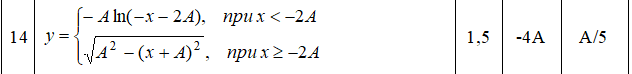 